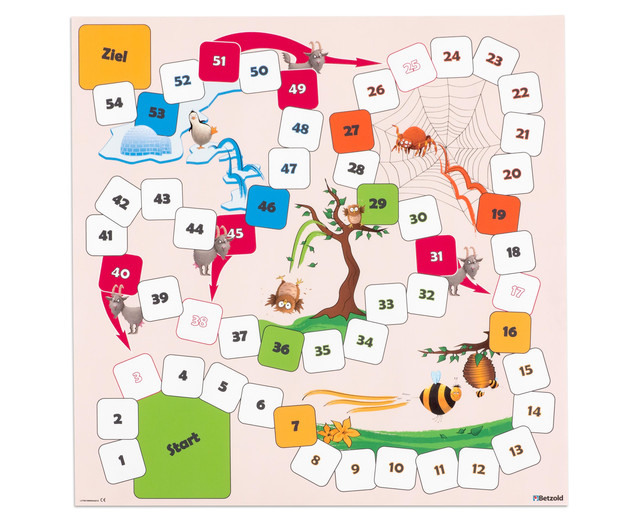 Hasenrennen – Artikulation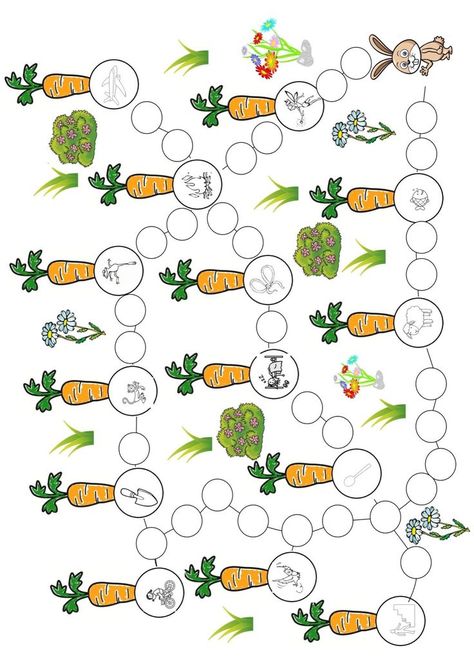 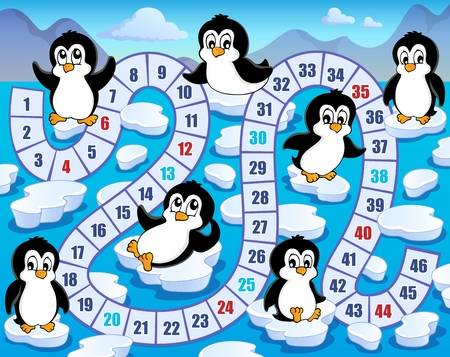 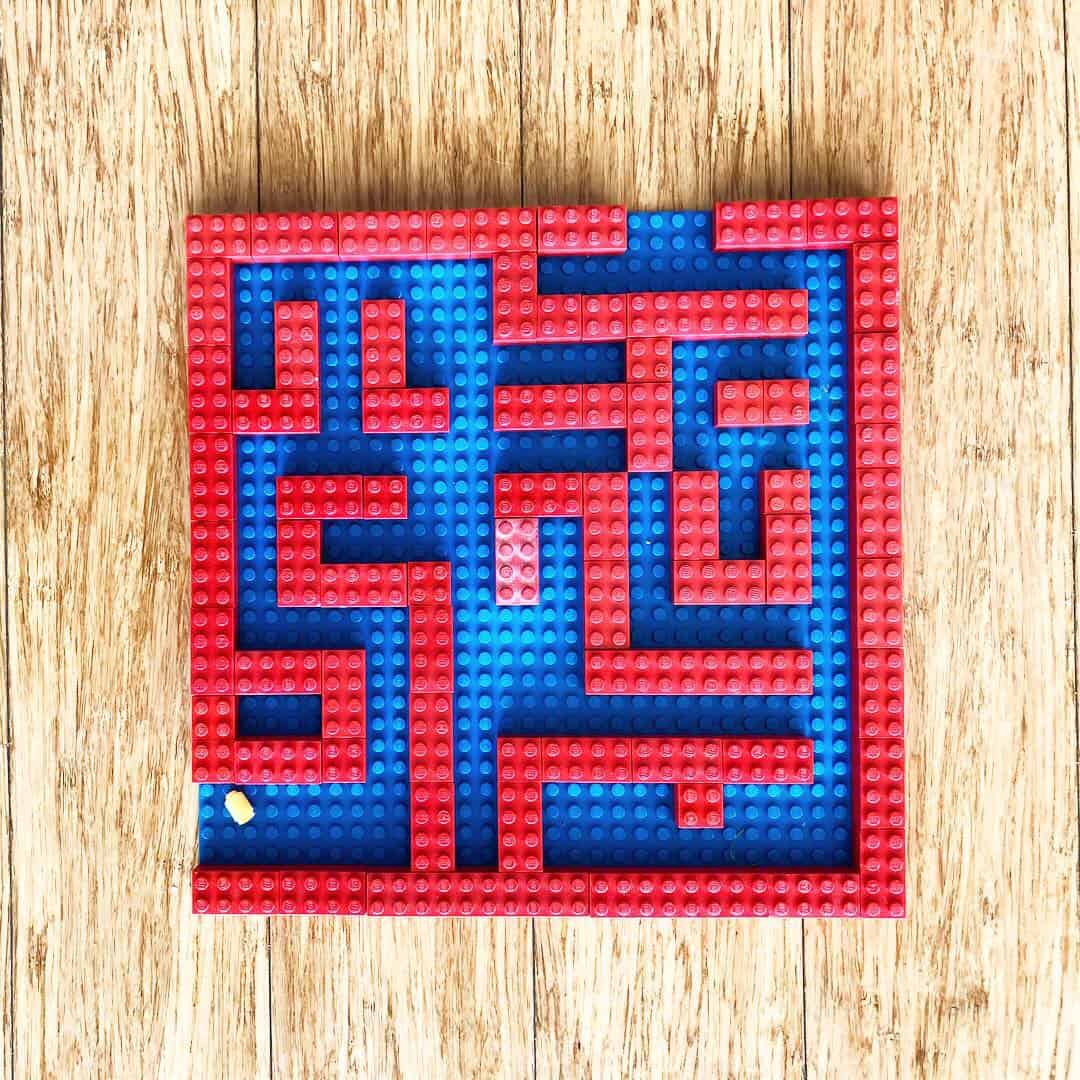 